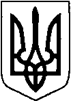 КИЇВСЬКА ОБЛАСТЬТЕТІЇВСЬКА МІСЬКА РАДАVІІІ СКЛИКАННЯСЬОМА  СЕСІЯРІШЕННЯ   24 червня 2021 року                                                                   №  300  - 07 -VIIІПро перепрофілювання (зміни типу)Комунального закладу  «Черепинське НВО «ЗЗСО І-ІІ ступенів – дитячий садок» Тетіївської міської ради       Відповідно до пункту 30 частини 1 статті 26 Закону України «Про місцеве самоврядування в Україні»,  статті 66 Закону України  «Про освіту»,  статті 32 та частини 1 статті 35 Закону України  «Про повну загальну середню освіту»,  беручи до уваги  клопотання  відділу освіти Тетіївської міської ради,  висновки і рекомендації комісії з питань соціального захисту, охорони здоров’я, освіти, культури, молоді і  спорту, з метою приведення мережі закладів  освіти у відповідність  з чинним законодавством, Тетіївська міська рада                                          В И Р І Ш И Л А:1. Перепрофілювати (змінити тип) комунального закладу «Черепинське  навчально-виховне об’єднання «Заклад загальної середньої освіти І-ІІ ступенів дитячий садок» Тетіївської міської ради, змінивши назву на Черепинську гімназію Тетіївської міської ради Київської області. 2.Затвердити Статут Черепинської гімназії Тетіївської міської ради Київської області (додається).3. Визначити вищим  органом управління юридичної особи Черепинської гімназії Тетіївську міську раду.4. Директору Черепинської  гімназії ( С.Гарник) забезпечити здійснення необхідних організаційно – правових заходів по перепрофілюванню (зміни типу) закладу і реєстрації статутних документів в органах державної реєстрації. 5. Контроль за виконанням цього рішення покласти на постійну комісію з питань соціального захисту, охорони здоров’я, освіти, культури, молоді і  спорту (О.Лях), заступника міського голови з гуманітарних питань Н. Дячук та  начальника відділу освіти В. Васютинського. Міський голова                                                  Богдан БАЛАГУРАДодаток до рішення  сьомої сесії міської ради VIII скликання 24.06.2021р.  №  300 -07-VIIIСТАТУТЧЕРЕПИНСЬКОЇ ГІМНАЗІЇТЕТІЇВСЬКОЇ МІСЬКОЇ РАДИ КИЇВСЬКОЇ ОБЛАСТІ1. Загальні положення1.1. Черепинська  гімназія Тетіївської міської ради -- заклад базової середньої освіти Тетіївської міської ради Київської області є правонаступником КЗ «Черепинське навчально-виховне об'єднання  «ЗЗСО І-ІІ ступенів – дитячий садок»  Тетіївської міської ради Київської області (рішення Тетіївської міської ради від 24 червня № 300- 07-VIIІ   «Про перепрофілювання (зміну типу) комунального закладу «Черепинське навчально-виховне об'єднання  «ЗЗСО І-ІІ ступенів – дитячий садок»  Тетіївської міської ради Київської області). 1.2.  Основним видом діяльності Черепинської гімназії Тетіївської міської ради  є освітня діяльність у галузі  базової  середньої освіти.1.3. Повна назва закладу: Черепинська  гімназія  Тетіївської міської ради Київської області (далі – Заклад освіти).1.4. Скорочена назва закладу: Черепинська гімназія1.5.Форма власності -- комунальна.          1.6. Юридична адреса: 09814, Київська область, Білоцерківський район, Тетіївська міська територіальна громада, село  Черепин,  вулиця Центральна,11.1.6. Засновником Закладу і вищим органом управління є Тетіївська міська рада Білоцерківського Київської області (далі – Засновник).  Повноважним органом управління є відділ освіти Тетіївської міської ради (далі – відділ освіти).1.7. Заклад освіти є юридичною особою, діє на підставі Статуту, затвердженого Засновником. Має рахунки в установах банку, печатку, штамп встановленого зразка, ідентифікаційний номер.Заклад освіти має статус неприбуткової організації.1.8. Метою діяльності Закладу освіти є всебічний розвиток, виховання і соціалізація особистості, яка здатна до життя в суспільстві та цивілізованої взаємодії з природою, прагне до самовдосконалення і навчання впродовж життя, готова до свідомого життєвого вибору та самореалізації, відповідальності, трудової діяльності та громадянської активності.Досягнення цієї мети забезпечується шляхом формування ключових компетентностей, необхідних кожній сучасній людині для успішної життєдіяльності:вільне володіння державною мовою;здатність спілкуватися рідною (у разі відмінності від державної) та іноземними мовами;математична компетентність;компетентності у галузі природничих наук, техніки і технологій;інноваційність;екологічна компетентність;інформаційно-комунікаційна компетентність;навчання впродовж життя;громадянські та соціальні компетентності, пов’язані з ідеями демократії, справедливості, рівності, прав людини, добробуту та здорового способу життя, з усвідомленням рівних прав і можливостей;культурна компетентність;підприємливість та фінансова грамотність;інші компетентності, передбачені Державним стандартом освіти.1.9. Головними завданнями Закладу освіти є:забезпечення реалізації права громадян на базову загальну середню освіту;виховання громадянина України;формування особистості учня, розвиток його здібностей і обдарувань, наукового світогляду;виконання вимог Державного стандарту базової середньої освіти, підготовка учнів до подальшої освіти і трудової діяльності;виховання в учнів поваги до Конституції України, державних символів України, прав і свобод людини і громадянина, почуття власної гідності, відповідальності перед законом за свої дії, свідомого ставлення до обов'язків людини і громадянина;реалізація права учнів на вільне формування політичних і світоглядних переконань;виховання шанобливого ставлення до родини, поваги до народних традицій і звичаїв, державної мови, національних цінностей українського народу та інших народів і націй;виховання свідомого ставлення до свого здоров'я та здоров'я інших громадян як найвищої соціальної цінності, формування гігієнічних навичок і засад здорового способу життя, збереження і зміцнення фізичного та психічного здоров'я учнів (вихованців).         1.10. Заклад освіти   має право:проходити в установленому порядку інституційний аудит;визначати форми, методи і засоби організації освітнього процесу ;визначати варіативну частину  навчального плану;в установленому порядку розробляти і впроваджувати експериментальні та індивідуальні  навчальні плани;спільно з вищими навчальними закладами  проводити дослідну, експериментальну, пошукову роботу, що не суперечить законодавству України;використовувати різні форми морального і матеріального заохочення до учасників освітнього процесу;бути власником і розпорядником рухомого і нерухомого майна згідно з законодавством України та власним статутом;отримувати кошти і матеріальні цінності від органів виконавчої влади, юридичних і фізичних осіб;залишати в своєму розпорядженні і використовувати власні надходження у порядку визначеному законодавством України;розвивати власну соціальну базу: мережу спортивно-оздоровчих, лікувально-профілактичних і культурних підрозділів.         1.11. Заклад освіти  зобов’язаний:реалізовувати положення Конституції України, Законів України «Про освіту», «Про повну загальну середню освіту», «Про дошкільну освіту», «Про позашкільну освіту» інших нормативно-правових актів у галузі освіти;здійснювати освітню діяльність на підставі ліцензії, отриманої у встановленому законодавством порядку;задовольняти потреби громадян, що проживають на території обслуговування закладу освіти, в здобутті базової середньої освіти;за потреби створювати інклюзивні та/або спеціальні групи і класи для навчання осіб з особливими освітніми потребами;забезпечувати єдність навчання та виховання;створювати власну науково-методичну і матеріально-технічну базу;проходити плановий інституційний аудит у терміни та в порядку визначеним спеціальним законодавством;забезпечувати відповідність рівня базової середньої освіти Державним стандартам базової середньої освіти;охороняти життя і здоров’я здобувачів освіти, педагогічних та інших працівників закладу освіти;додержуватись фінансової дисципліни, зберігати матеріальну базу;забезпечувати видачу здобувачам освіти документів про освіту встановленого зразка;формувати  відкриті та загальнодоступні ресурси з інформацією про свою діяльність;здійснювати інші повноваження делеговані засновником або уповноваженим ним органом управління освітою. 1.12. Заклад освіти   у своїй діяльності керується Конституцією України, Законами України «Про освіту», «Про повну загальну середню освіту», «Про дошкільну освіту», «Про позашкільну освіту»  іншими законодавчими актами України, постановами Верховної ради України, актами Президента України, прийнятими відповідно до Конституції та законів України, Постановами Кабінету Міністрів України, наказами Міністерства освіти і науки України, інших центральних органів виконавчої влади, розпорядженнями голови Тетіївської міської ради, рішеннями Тетіївської міської ради, наказами відділу освіти Тетіївської  міської ради, іншими нормативно-правовими актами України та цим Статутом. 1.13. Заклад освіти  може мати організаційну, академічну, кадрову і фінансову автономію в межах чинного законодавства .1.14. Діяльність Закладу освіти здійснюється за принципом рівних можливостей для всіх.1.15.  Заклад освіти самостійно приймає рішення і здійснює діяльність в межах своєї компетенції, визначеної законодавством України та  цим Статутом.1.16. Заклад несе відповідальність перед особою, суспільством і державою за:створення безпечного освітнього середовища;дотримання державних стандартів освіти; дотримання договірних зобов'язань з іншими суб'єктами освітньої, виробничої, наукової діяльності, у тому числі зобов'язань за міжнародними угодами; дотримання фінансової дисципліни.1.17. Мовою освітнього процесу у Закладі освіти є державна мова України.1.18 Заклад освіти має у своєму складі дошкільний підрозділ.1.19.Заклад здійснює освітню діяльність одночасно на різних рівнях та за різними видами освіти: дошкільну, початкову, базову середню освіту.          1.20.Заклад освіти для здійснення статутної діяльності може на договірних засадах об’єднуватися з іншими юридичними особами, створюючи освітні,  освітньо-виробничі та інші об’єднання, кожен із учасників якого зберігає статус юридичної особи.1.21. Поглиблене вивчення окремих предметів визначаються за рішенням педагогічної ради Закладу, відповідно до соціального запиту та за умови відповідного ресурсного забезпечення. 1.22. Заклад освіти  може  мати  власну символіку.1.23. Реорганізація або ліквідація Закладу освіти здійснюється у порядку, встановленому чинним законодавством України.1.24. З питань, не врегульованих Статутом, Заклад освіти керується чинним законодавством України. 2. Організація освітнього процесу2.1. Зарахування, відрахування та переведення учнів Заклад освіти здійснює відповідно до законодавства в галузі освіти та наказу директора Закладу.2.2. Навчальний рік у Закладі освіти розпочинається Днем знань – 1 вересня і закінчується не пізніше 1 липня наступного року.2.3. Навчальні заняття у Закладі організовуються за визначеною педагогічною радою структурою навчального року. Тривалість навчального тижня, дня, занять, відпочинку між ними, інші форми організації освітнього процесу встановлюються закладом освіти згідно з  нормативними  актами  України.         2.4.Освітній процес у Закладі освіти здійснюється відповідно до освітніх програм, складених на основі типових освітніх програм, затверджених Міністерством освіти і науки України, що схвалюються  педагогічною радою і затверджуються керівником Закладу.  На основі освітньої програми Заклад складає та затверджує навчальний план, що конкретизує організацію освітнього процесу та варіативну частину державних стандартів освіти. Індивідуалізація і диференціація навчання у Закладі забезпечується шляхом реалізації інваріантної та варіативної частини.          2.5.Заклад може використовувати типові або інші освітні  програми, які відповідають державним стандартам освіти, розробляються та затверджуються відповідно до законодавства.2.6. Тривалість навчальних занять у Закладі освіти становить: у перших класах – 35 хвилин, у других-четвертих класах – 40 хвилин, у базовій школі – 45 хвилин. 2.7. Заклад освіти може обрати інші, крім уроку, форми організації освітнього процесу.          2.8. Для учнів 5-9-х класів допускається проведення підряд двох уроків під час лабораторних і контрольних робіт, написання творів, а також уроків трудового навчання.          2.9. Розклад уроків складається відповідно до навчального плану Закладу з дотриманням педагогічних та санітарно-гігієнічних вимог і затверджується керівником Закладу. 2.10. Тривалість канікул у Закладі освіти протягом навчального року не може бути меншою 30 календарних днів. 2.11. Освітній процес у Закладі освіти здійснюється за груповою та індивідуальною формами навчання у порядку, встановленому законодавством.          2.12.Заклад освіти створює умови для навчання осіб з особливими освітніми потребами відповідно до індивідуальної програми розвитку та з урахуванням їхніх індивідуальних потреб і можливостей.         2.13. Заклад освіти за потреби формує  інклюзивні та/або спеціальні групи і класи  для навчання дітей з особливими освітніми потребами відповідно до письмового звернення батьків (або інших законних представників дитини) і відповідного наказу директора  Закладу.           2.14.Особи з порушеннями фізичного, психічного, інтелектуального розвитку і сенсорними порушеннями забезпечуються допоміжними засобами для навчання.          2.15.Особам з особливими освітніми потребами надаються психолого-педагогічні та корекційно-розвиткові послуги у порядку, визначеному законодавством.2.16. Бажаючим надається право і створюються умови для здобуття освіти за  різними  формами, визначеними законодавством України в галузі базової середньої  освіти.2.17. Наповнюваність класів у Закладі освіти не може перевищувати 30 учнів  та не менше 5 учнів.2.18. Поділ класів на групи при вивченні окремих предметів здійснюється у порядку, передбаченому чинним законодавством.2.19. За письмовими зверненнями батьків, інших законних представників учнів(вихованців),  у Закладі освіти функціонують групи подовженого дня.2.20. Контроль за відповідністю освітнього рівня учнів, які завершили навчання за рівнем початкової та базової середньої освіти, вимогам Державних  стандартів  здійснюється шляхом їх державної підсумкової атестації. Зміст, форми і порядок проведення державної підсумкової атестації визначаються і затверджуються центральним органом виконавчої влади, що забезпечує формування державної політики у  галузі освіти.           2.21.В окремих випадках учні за станом здоров’я або з інших поважних причин можуть бути звільнені від державної підсумкової атестації у порядку, що встановлюється  Міністерством освіти і науки України  та  Міністерством охорони здоров'я України.             2.22.Учні початкової школи, які протягом одного року навчання не засвоїли програмний матеріал, за  згодою батьків (або інших законних представників дитини) направляються для проведення комплексної психолого-педагогічної оцінки розвитку дитини фахівцями інклюзивно-ресурсного центру. За висновками такі учні можуть продовжувати навчання в спеціальних, інклюзивних класах/групах відповідно до індивідуальної програми розвитку та з урахуванням їхніх потреб та можливостей  за згодою батьків (або інших законних представників дитини).            2.23. Критерії оцінювання навчальних досягнень учнів Закладу освіти визначаються  Міністерством освіти і науки України.            2.24.Заклад може використовувати інші системи оцінювання навчальних досягнень учнів. При цьому  підсумкове оцінювання з навчальних предметів, результати державної підсумкової атестації переводяться у бали відповідно до критеріїв оцінювання навчальних досягнень учнів.           2.25. Облік навчальних досягнень учнів протягом навчального року здійснюється у класних журналах, інструкції про ведення яких затверджуються  Міністерством освіти і науки України.  Результати навчальної діяльності за рік заносяться до особових справ учнів.          2.26. У початковій школі оцінювання результатів навчання та особистих досягнень учнів має формувальний характер і здійснюється вербально.          2.27. Переведення учнів на наступний рік навчання Заклад освіти здійснюється у порядку, встановленому центральним органом виконавчої влади, що забезпечує формування державної політики у галузі освіти.    2.28.У разі вибуття учня із Закладу освіти батьки або особи, які їх замінюють, подають до Закладу заяву із зазначенням причини вибуття.       Переведення учнів до іншого закладу освіти здійснюється за наявності особової  справи  встановленого зразка,   заяви батьків або інших законних представників дитини,  із зазначенням причини переходу та довідки, що підтверджує факт зарахування дитини до іншого закладу освіти. 2.29. Випускникам початкової та базової школи видається відповідний документ про освіту. Зразки документів про освіту затверджує центральний орган виконавчої влади у галузі освіти.  Виготовлення документів про  освіту здійснюється за рахунок коштів державного  бюджету.2.30. Виховання учнів у Заклад освіти здійснюється в процесі урочної, позаурочної та позашкільної роботи.2.31. У Заклад освіти забороняється утворення і діяльність організаційних структур політичних партій, а також релігійних організацій і воєнізованих формувань.2.32. Примусове залучення учнів  Закладу освіти до вступу в будь-які об'єднання громадян, релігійні організації і воєнізовані формування забороняється.3. Учасники освітнього процесу3.1. Учасниками освітнього процесу у Закладі є: здобувачі освіти,  педагогічні працівники,  батьки здобувачів освіти (або інші законні представники дитини), фізичні особи, які проводять освітню діяльність, інші  особи, передбачені спеціальними законами та залучені до освітнього процесу у порядку, що встановлюється Закладом освіти.3.2. Права та обов’язки здобувачів освіти:3.2.1. Здобувачі освіти мають право на:навчання впродовж життя та академічну мобільність;індивідуальну освітню траєкторію, що реалізується, зокрема, через вільний вибір видів, форм і темпу здобуття освіти, закладів освіти і запропонованих ними освітніх програм, навчальних дисциплін та рівня їх складності, методів і засобів навчання;якісні освітні послуги;справедливе та об’єктивне оцінювання результатів навчання;відзначення успіхів у своїй діяльності;свободу творчої, спортивної, оздоровчої, культурної, просвітницької, наукової і науково-технічної діяльності тощо;безпечні та нешкідливі умови навчання;повагу людської гідності;захист під час освітнього процесу від приниження честі та гідності, будь-яких форм насильства та експлуатації, дискримінації за будь-якою ознакою, пропаганди та агітації, що завдають шкоди здоров’ю учня;користування бібліотекою, навчальною, науковою, виробничою, культурною, спортивною, побутовою, оздоровчою інфраструктурою закладу освіти та послугами його структурних підрозділів у порядку, встановленому закладом освіти відповідно до спеціальних законів;доступ до інформаційних ресурсів і комунікацій, що використовуються в освітньому процесі та науковій діяльності;особисту або через своїх законних представників участь у громадському самоврядуванні та управлінні закладом освіти;інші необхідні умови для здобуття освіти, у тому числі для осіб з особливими освітніми потребами та із соціально незахищених верств населення.3.2.2. Здобувачі  освіти зобов’язані:виконувати вимоги освітньої програми (індивідуального навчального плану за його наявності), дотримуючись принципу академічної доброчесності, та досягти результатів навчання, передбачених стандартом освіти для відповідного рівня освіти;поважати гідність, права, свободи та законні інтереси всіх учасників освітнього процесу, дотримуватися етичних норм;відповідально та дбайливо ставитися до власного здоров’я, здоров’я оточуючих, довкілля;дотримуватися установчих документів, правил внутрішнього розпорядку закладу освіти, а також умов договору про надання освітніх послуг (за його наявності).3.3. Права та обов’язки педагогічних працівників, інших осіб, які залучаються до освітнього процесу3.3.1. Педагогічні працівники мають право на:академічну свободу, включаючи свободу викладання, свободу від втручання в педагогічну, науково-педагогічну та наукову діяльність, вільний вибір форм, методів і засобів навчання, що відповідають освітній програмі;педагогічну ініціативу;розроблення та впровадження авторських навчальних програм, проектів, освітніх методик і технологій, методів і засобів, насамперед методик компетентнісного навчання;користування бібліотекою, навчальною, спортивною, побутовою інфраструктурою закладу освіти та послугами його структурних підрозділів у порядку, встановленому закладом освіти відповідно до спеціальних законів;підвищення кваліфікації, перепідготовку;вільний вибір освітніх програм, форм навчання, закладів освіти, установ і організацій, інших суб’єктів освітньої діяльності, що здійснюють підвищення кваліфікації та перепідготовку педагогічних працівників;доступ до інформаційних ресурсів і комунікацій, що використовуються в освітньому процесі;відзначення успіхів у своїй професійній діяльності;справедливе та об’єктивне оцінювання своєї професійної діяльності;захист професійної честі та гідності;індивідуальну освітню (наукову, творчу, мистецьку та іншу) діяльність за межами закладу освіти;безпечні і нешкідливі умови праці;участь у громадському самоврядуванні закладу освіти;участь у роботі колегіальних органів управління закладу освіти.3.3.2. Педагогічні працівники зобов’язані:постійно підвищувати свій професійний і загальнокультурний рівні та педагогічну майстерність;виконувати освітню програму для досягнення здобувачами освіти передбачених нею результатів навчання;сприяти розвитку здібностей здобувачів освіти, формуванню навичок здорового способу життя, дбати про їхнє фізичне і психічне здоров’я;дотримуватися академічної доброчесності та забезпечувати її дотримання здобувачами освіти в освітньому процесі;дотримуватися педагогічної етики;поважати гідність, права, свободи і законні інтереси всіх учасників освітнього процесу;настановленням і особистим прикладом утверджувати повагу до суспільної моралі та суспільних цінностей, зокрема, правди, справедливості, патріотизму, гуманізму, толерантності, працелюбства;формувати у здобувачів освіти усвідомлення необхідності додержуватися Конституції та законів України, захищати суверенітет і територіальну цілісність України;виховувати у здобувачів освіти повагу до державної мови та державних символів України, національних, історичних, культурних цінностей України, дбайливе ставлення до історико-культурного надбання України та навколишнього природного середовища;формувати у здобувачів освіти прагнення до взаєморозуміння, миру, злагоди між усіма народами, етнічними, національними, релігійними групами;захищати здобувачів освіти під час освітнього процесу від будь-яких форм фізичного та психічного насильства, приниження честі та гідності, дискримінації за будь-якою ознакою, пропаганди та агітації, що завдають шкоди здоров’ю здобувача освіти, запобігати вживанню ними та іншими особами на території закладів освіти алкогольних напоїв, наркотичних засобів, іншим шкідливим звичкам;додержуватися установчих документів та правил внутрішнього розпорядку Закладу освіти, виконувати свої посадові обов’язки.Педагогічні працівники мають також інші права та обов’язки, передбачені законодавством, колективним договором, трудовим договором.3.3.3. Права та обов’язки інших осіб, які залучаються до освітнього процесу, визначаються законодавством, відповідними договорами.3.3.4. Відволікання педагогічних працівників від виконання професійних обов’язків не допускається, крім випадків, передбачених законодавством.3.4. Права та обов'язки батьків або інших законних представників дитини:3.4.1. Батьки або інші законні представники дитини, мають право:приймати рішення щодо участі дитини в інноваційній діяльності закладу базової середньої освіти;захищати відповідно до законодавства права та законні інтереси здобувачів освіти;звертатися до закладів освіти, органів управління освітою з питань освіти;обирати заклад освіти, освітню програму, вид і форму здобуття дітьми відповідної освіти;брати участь у громадському самоврядуванні закладу освіти, зокрема обирати і бути обраними до органів громадського самоврядування закладу освіти;завчасно отримувати інформацію про всі заплановані у закладі освіти та позапланові педагогічні, психологічні, медичні, соціологічні заходи, дослідження, обстеження, педагогічні експерименти та надавати згоду на участь у них дитини;брати участь у розробленні індивідуальної програми розвитку дитини та/або індивідуального навчального плану;отримувати інформацію про діяльність закладу освіти, результати навчання своїх дітей (дітей, законними представниками яких вони є) і результати оцінювання якості освіти у закладі освіти та його освітньої діяльності.3.4.2. Батьки або інші законні представники дитини, зобов'язані:виховувати у дітей повагу до гідності, прав, свобод і законних інтересів людини, законів та етичних норм, відповідальне ставлення до власного здоров’я, здоров’я оточуючих і довкілля;сприяти виконанню дитиною освітньої програми та досягненню дитиною передбачених нею результатів навчання;поважати гідність, права, свободи і законні інтереси дитини та інших учасників освітнього процесу;дбати про фізичне і психічне здоров’я дитини, сприяти розвитку її здібностей, формувати навички здорового способу життя;формувати у дитини культуру діалогу, культуру життя у взаєморозумінні, мирі та злагоді між усіма народами, етнічними, національними, релігійними групами, представниками різних політичних і релігійних поглядів та культурних традицій, різного соціального походження, сімейного та майнового стану;настановленням і особистим прикладом утверджувати повагу до суспільної моралі та суспільних цінностей, зокрема правди, справедливості, патріотизму, гуманізму, толерантності, працелюбства;формувати у дітей усвідомлення необхідності додержуватися Конституції та законів України, захищати суверенітет і територіальну цілісність України;виховувати у дитини повагу до державної мови та державних символів України, національних, історичних, культурних цінностей України, дбайливе ставлення до історико-культурного надбання України;дотримуватися установчих документів, правил внутрішнього розпорядку закладу освіти, а також умов договору про надання освітніх послуг (за наявності).4. Діяльність дошкільного підрозділу4.1. Дошкільний підрозділ функціонує для дітей віком від трьох до шести (семи) років (для дітей з особливими освітніми потребами — від трьох до семи (восьми) років), де забезпечуються догляд за ними, розвиток, виховання і навчання відповідно до вимог Базового компонента дошкільної освіти.4.2.  Головною метою дошкільного підрозділу  є забезпечення реалізації права громадян на здобуття дошкільної освіти, задоволення потреб громадян у нагляді, оздоровленні, вихованні та навчанні дітей, створення умов для особистісного становлення і творчої самореалізації кожної дитини, формування її життєвої компетенції, розвитку в неї ціннісного ставлення до світу. 4.3. Діяльність дошкільного підрозділу  спрямована  на реалізацію основних завдань дошкільної освіти: збереження та зміцнення фізичного, психічного і духовного здоров'я дитини;  виховання у дітей любові до України, шанобливого ставлення до родини, поваги до народних традицій і звичаїв, державної мови, регіональних мов або мов меншин та рідної мови, національних цінностей Українського народу, а також цінностей інших націй і народів, свідомого ставлення до себе, оточення та довкілля;  формування особистості дитини, розвиток її творчих здібностей, набуття нею соціального досвіду;  виконання вимог Базового компонента дошкільної освіти, забезпечення соціальної адаптації та готовності продовжувати освіту; здійснення соціально-педагогічного патронату сім'ї.4.4. Групи у дошкільному підрозділі  комплектуються за віковими (одновіковими, різновіковими), сімейними (родинними) ознаками.Комплектування групи за віком передбачає перебування в ній дітей однакового віку або з різницею у віці.Комплектування групи за сімейними (родинними) ознаками передбачає перебування в ній дітей, які знаходяться між собою у родинних стосунках. 4.5. Наповнюваність груп дітьми становить: від трьох до шести (семи) років - до 20 осіб в групі,  різновікова - до 15 осіб;    в інклюзивних групах - до 15 осіб  (не більше трьох дітей з особливими освітніми потребами, у тому числі з інвалідністю).4.6. Зарахування  дітей до дошкільного підрозділу  закладу освіти  здійснюється керівником протягом календарного року на підставі заяви батьків або іншого законного представника дитини, медичної довідки, виданої відповідно до статті 15 Закону України “Про захист населення від інфекційних хвороб”, разом з висновком про те, що дитина може відвідувати заклад освіти, свідоцтва про народження. Для зарахування дитини з особливими освітніми потребами до дошкільного підрозділу закладу  освіти та утворення інклюзивної групи до заяви про зарахування додається висновок інклюзивно-ресурсного центру про комплексну психолого-педагогічну оцінку розвитку дитини.Під час зарахування дитини до дошкільного підрозділу  закладу освіти керівник зобов’язаний ознайомити батьків або іншого законного представника дитини, із статутом закладу освіти, іншими документами, що регламентують його діяльність.Зарахування дитини здійснюється згідно з відповідним наказом керівника закладу освіти.4.7. Переведення вихованців з однієї вікової групи до іншої та формування новостворених груп здійснюється щороку наприкінці літнього періоду, але не пізніше  31 серпня.  4.8. Відрахування дитини із дошкільного підрозділу  закладу освіти може здійснюватись:за заявою батьків або іншого законного представника дитини; на підставі медичного висновку про стан здоров’я дитини, що виключає можливість її подальшого перебування у закладі освіти даного типу;у разі досягнення вихованцем станом на 1 вересня повних семи років (для дітей з особливими освітніми потребами — повних восьми років), що передбачає його відрахування до 31 серпня поточного року;у разі переведення вихованця до іншого закладу дошкільної освіти; у разі зарахування вихованця до закладу освіти для здобуття базової середньої освітиЗабороняється відрахування дитини із дошкільного підрозділу закладу освіти з інших підстав.Відрахування дитини із дошкільного підрозділу закладу освіти здійснюється відповідним наказом керівника закладу освіти.4.9. Заклад освіти   може здійснювати   соціально-педагогічний  патронат  сім'ї  з метою забезпечення умов    для  здобуття  дошкільної  освіти  дітьми  дошкільного  віку з особливими освітніми потребами,  які    потребують корекції фізичного та (або) розумового розвитку, але не   відвідують  дошкільний підрозділ  закладу освіти,   та   надає   консультаційну  допомогу сім'ї. 4.10. За  бажанням  батьків  або  осіб,  які  їх  замінюють,  у 
дошкільному підрозділі  закладу освіти  дитина може перебувати  протягом  дня або короткотривало (неповний день).4.11. Щоденний графік роботи дошкільноого підрозділу  закладу освіти: з 8.00 год. до 17.00  год. Освітній процес  у дошкільному підрозділі закладу освіти  здійснюється в межах навчального року, який починається 1 вересня і закінчується 31 травня наступного року. Літній період починається 1 червня і закінчується 31 серпня.Тривалість безперервної роботи (занять) з вихованцями дошкільного віку не може перевищувати:15 хвилин  - для дітей віком від 3 до 4 років;20 хвилин – для дітей віком від 4 до 5 років;25 хвилин  - для дітей віком від 5 до 6 (7) років.Тривалість інтегрованого заняття може збільшуватись за рахунок постійної зміни різних видів дитячої діяльності  на  5, 10, 15 хвилин відповідно до віку.Тривалість проведення гурткової роботи - 15-25 хвилин залежно від віку дітей.Тривалість перерв між заняттями повинна тривати не менше 10 хвилин.4.14. Освітній процес у дошкільному підрозділі  закладу освіти включає розвиток, виховання, навчання його вихованців і відбувається відповідно до Базового компоненту дошкільної освіти та реалізується згідно із освітньою програмою. Освітня програма формується на основі освітніх програм, рекомендованих Міністерством освіти і науки України. Рішення про обрання та використання освітньої програми схвалюється педагогічною радою закладу освіти та затверджується керівником. Невід’ємною частиною освітнього процесу є виховний процес, який спрямований на формування кращих  рис людини і громадянина, патріотизму, шанобливого ставлення до державних і національних символів і традицій,  громадянської культури і здорового способу життя, екологічної культури і дбайливого ставлення до довкілля, почуттів доброти, милосердя, терпимості, відповідальності за свої дії.4.15. У дошкільному підрозділі  закладу освіти  організовано триразовий режим харчування.Контроль за організацією та якістю харчування, закладкою продуктів харчування, кулінарною обробкою, виходом страв, смаковими якостями їжі, санітарним станом харчоблоку, правильністю зберігання, дотримання термінів реалізації продуктів покладається на штатного медичного працівника та керівника закладу освіти.5. Управління Закладом освіти5.1. Управління Закладом освіти у межах повноважень, визначених законами та установчими документами  Закладу, здійснюють:Засновник;Відділ освіти Тетіївської міської ради;інші органи, передбачені спеціальними законами та цим Статутом.5.2. Засновник Закладу:затверджує установчі документи Закладу освіти, їх нову редакцію та зміни до них;реалізує інші права, передбачені законодавством та установчими документами закладу освіти.5.3. Засновник Закладу освіти сприяє:забезпеченню утриманню та розвитку матеріально-технічної бази заснованого ним Закладу освіти на рівні, достатньому для виконання вимог стандартів освіти та ліцензійних умов;у разі реорганізації чи ліквідації Закладу освіти сприяє забезпеченню здобувачам освіти можливості продовжити навчання на відповідному рівні освіти;забезпеченню відповідно до законодавства створення в Закладі освіти безперешкодного середовища для учасників освітнього процесу, зокрема, для осіб з особливими освітніми потребами.здійснює інші повноваження відповідно до Конституції України, законів України.5.4. Вищим органом управління Закладу освіти є Тетіївська міська рада.  Повноважним органом управління є відділ освіти Тетіївської міської ради.5.5. Керівництво Закладом  освіти здійснює директор, повноваження якого визначаються законами України, Статутом та трудовим договором (контрактом).5.6. Директор є представником Закладу освіти у відносинах з державними органами, органами місцевого самоврядування, юридичними та фізичними особами і діє без довіреності в межах повноважень, передбачених законами та установчими документами Закладу освіти.5.7. Директор Закладу освіти призначається на посаду за результатами конкурсного відбору, відповідно до Порядку, затвердженого Засновником.  5.8. Директор  Закладу освіти в межах наданих йому повноважень:організовує діяльність Закладу освіти;вирішує питання фінансово-господарської діяльності Закладу освіти;призначає на посаду та звільняє з посади працівників, визначає їх функціональні обов’язки;забезпечує організацію освітнього процесу та здійснення контролю за виконанням освітніх програм;забезпечує функціонування внутрішньої системи забезпечення якості освіти;забезпечує умови для здійснення дієвого та відкритого громадського контролю за діяльністю Закладу освіти;сприяє та створює умови для діяльності органів самоврядування Закладу освіти;сприяє здоровому способу життя учнів та працівників Закладу освіти;забезпечує контроль за виконанням навчальних планів і програм, рівнем навчальних досягнень здобувачів освіти; відповідає за дотримання вимог Державних  стандартів освіти, за якість і ефективність роботи педагогічного колективу;створює необхідні умови для участі здобувачів освіти у позакласній та позашкільній роботі; забезпечує дотримання вимог щодо охорони дитинства, санітарно-гігієнічних та протипожежних норм, вимог безпеки життєдіяльності; розпоряджається в установленому порядку майном Закладу та його коштами; підтримує ініціативи щодо вдосконалення системи освітнього процесу, заохочення творчих пошуків, дослідно-експериментальної роботи педагогів; сприяє залученню діячів науки, культури, членів творчих спілок, працівників підприємств, установ, організацій до освітнього процесу, керівництва учнівськими об'єднаннями за інтересами; забезпечує реалізацію права здобувачів освіти на захист від будь-яких форм фізичного або психічного насильства; вживає заходів до запобігання вживанню дітьми алкоголю, наркотиків; контролює організацію харчування і медичного обслуговування; видає у межах своєї компетенції накази і контролює їх виконання; щороку звітує про свою роботу згідно  із законодавством;несе відповідальність за освітню, фінансово-господарську та іншу діяльність.здійснює інші повноваження, передбачені законами та трудовим договором (контрактом). 5.9. Колегіальним органом управління Закладу освіти є педагогічна рада, повноваження якої визначаються  законодавством в галузі освіти  і Статутом.Усі педагогічні працівники Закладу освіти зобов’язані брати участь у засіданнях педагогічної ради.Педагогічна рада Закладу освіти:планує роботу Закладу;схвалює освітню (освітні) програму (програми) Закладу та оцінює результативність її (їх) виконання;формує систему та затверджує процедури внутрішнього забезпечення якості освіти, включаючи систему та механізми забезпечення академічної доброчесності;розглядає питання щодо вдосконалення і методичного забезпечення освітнього процесу;приймає рішення щодо переведення учнів на наступний рік навчання, залишення для повторного здобуття освіти у тому самому класі цього Закладу,   відрахування  учнів, видачі документів про відповідний рівень освіти, нагородження за успіхи у навчанні;обговорює питання підвищення кваліфікації педагогічних працівників, розвитку їхньої творчої ініціативи, визначає заходи щодо підвищення кваліфікації педагогічних працівників, затверджує щорічний план підвищення кваліфікації педагогічних працівників, приймає рішення щодо  визнання результатів підвищення кваліфікації педагогічного працівника, отриманих ним поза закладами освіти, що мають ліцензію на підвищення кваліфікації або провадять освітню діяльність за акредитованою освітньою програмою;розглядає питання впровадження в освітній процес найкращого педагогічного досвіду та інновацій, участі в дослідницькій, експериментальній, інноваційній діяльності, співпраці з іншими закладами освіти, фізичними та юридичними особами, які сприяють розвитку освіти;ухвалює рішення щодо відзначення, морального та матеріального заохочення учнів (вихованців), працівників закладу та інших учасників освітнього процесу;має право ініціювати проведення позапланового інституційного аудиту Закладу та проведення громадської акредитації Закладу;розглядає інші питання, віднесені законами  та/або Статутом Закладу освіти до її повноважень.Рішення педагогічної ради вводяться в дію наказом директора Закладу освіти.5.10. У  Закладі освіти можуть діяти:органи самоврядування працівників Закладу освіти;органи самоврядування здобувачів освіти;органи батьківського самоврядування;інші органи громадського самоврядування учасників освітнього процесу.Вищим колегіальним органом громадського самоврядування Закладу освіти  є загальні збори колективу.5.11. Наглядова (піклувальна) рада Закладу освіти може створюватися за рішенням засновника відповідно до спеціальних законів. Порядок формування наглядової (піклувальної) ради, її відповідальність, перелік і строк повноважень, а також порядок її діяльності визначаються спеціальними законами та установчими документами Закладу освіти.Наглядова (піклувальна) рада Закладу освіти сприяє вирішенню перспективних завдань його розвитку, залученню фінансових ресурсів для забезпечення його діяльності з основних напрямів розвитку і здійсненню контролю за їх використанням, ефективній взаємодії Закладу освіти з органами державної влади та органами місцевого самоврядування, науковою громадськістю, громадськими організаціями, юридичними та фізичними особами.Члени наглядової (піклувальної) ради  мають право брати участь у роботі колегіальних органів Закладу освіти з правом дорадчого голосу.До складу наглядової (піклувальної) ради  не можуть входити здобувачі освіти та працівники цього Закладу освіти.Наглядова (піклувальна) рада має право:брати участь у визначенні стратегії розвитку Закладу освіти та контролювати її виконання;сприяти залученню додаткових джерел фінансування;аналізувати та оцінювати діяльність Закладу освіти та його керівника;контролювати виконання кошторису та/або бюджету Закладу освіти і вносити відповідні рекомендації та пропозиції, що є обов’язковими для розгляду керівником Закладу освіти;вносити засновнику закладу освіти подання про заохочення або відкликання керівника Закладу освіти з підстав, визначених законом;здійснювати інші права, визначені спеціальними законами та/або установчими документами Закладу освіти.           5.12.У Закладі освіти можуть функціонувати різні форми професійних спільнот, психологічна служба та соціально-педагогічний патронаж,  що охоплюють учасників освітнього процесу та спеціалістів певного професійного спрямування.6. Матеріально-технічна база6.1. До майна  Закладу освіти належать:нерухоме та рухоме майно, включаючи будівлі, споруди, земельні ділянки, транспортні засоби, комунікації, обладнання, інші матеріальні цінності, вартість яких відображено у балансі  Закладу освіти;майнові права, включаючи майнові права інтелектуальної власності на об’єкти права інтелектуальної власності, зокрема інформаційні системи, об’єкти авторського права та/або суміжних прав;інші активи, передбачені законодавством.6.2. Майно Закладу освіти перебуває в комунальній власності Тетіївської міської  територіальної громади, належить йому на правах оперативного управління.6.3. Основні фонди, оборотні кошти та інше майно Закладу освіти не підлягають вилученню, крім випадків, встановлених законом.6.4. Об’єкти та майно Закладу освіти не підлягають приватизації чи використанню не за освітнім призначенням.6.5. Усі кошти, отримані від оренди нерухомого майна Закладу освіти за рішенням Засновника  використовуються виключно на  потреби Закладу.6.6. Майно  Закладу освіти, яке не використовується в освітньому процесі, може бути вкладом у спільну діяльність або використане відповідно до статті 81  Закону України «Про освіту».6.7. Порядок, умови та форми набуття Закладом освіти  прав на землю визначаються Земельним кодексом України.7. Фінансово-господарська діяльність7.1. Фінансово-господарська діяльність Закладу освіти здійснюється на основі його кошторису. 7.2. Фінансово-господарська діяльність Закладу освіти проводиться відповідно до Бюджетного кодексу України, Законів України «Про освіту», «Про повну загальну середню освіту», «Про дошкільну освіту»  та інших нормативно-правових актів 7.3. Джерелами фінансування Закладу є: державний бюджет;місцевий бюджети;плата за надання освітніх та інших послуг відповідно до укладених договорів;доходи від надання в оренду приміщень, споруд, обладнання;гранти вітчизняних і міжнародних організацій;дивіденди від цінних паперів, відсотки від депозитів і розміщення коштів спеціального фонду на поточних рахунках банків державного сектору;добровільні внески у вигляді коштів, матеріальних цінностей, нематеріальних активів, одержаних від підприємств, установ, організацій, фізичних осіб;інші джерела, не заборонені законодавством.7.4. Порядок діловодства і бухгалтерського обліку в Закладі визначається законодавством, нормативно-правовими актами Міністерства освіти і науки України та інших центральних органів виконавчої влади. 7.5. Заклад є неприбутковою організацією, що утворена та зареєстрована в порядку, визначеному законом, що регулює діяльність неприбуткових організацій.Доходи (прибутки) Закладу освіти  або їх частини не підлягають розподілу серед засновників, працівників (крім оплати їхньої праці, нарахування єдиного соціального внеску) та інших пов’язаних з ними осіб. Доходи (прибутки) Закладу освіти  використовуються виключно для фінансування видатків на утримання організації, реалізації мети (цілей) та напрямів діяльності, визначених цим Статутом. У разі припинення юридичної особи (у результаті ліквідації, злиття, поділу, приєднання або перетворення) передбачається передача активів неприбутковій організації відповідного виду, або зарахування до доходу бюджету. 7.6. Заклад має право згідно із законодавством придбати та орендувати необхідне обладнання та інші матеріальні ресурси, користуватися послугами підприємств, установ, організацій та фізичних осіб, фінансувати за рахунок власних коштів заходи, що сприяють поліпшенню соціально-побутових умов працівників закладу. 7.7. Звітність про діяльність Закладу освіти  ведеться відповідно до законодавства. 7.8. Заклад освіти  має право надавати платні освітні та інші послуги, перелік яких затверджує Кабінет Міністрів України. Засновники відповідних закладів освіти мають право затверджувати переліки платних освітніх та інших послуг, що не увійшли до переліку, затвердженого Кабінетом Міністрів України.8. Міжнародне співробітництво8.1. Заклад освіти має право укладати договори про співробітництво, встановлювати прямі зв’язки із закладами освіти, підприємствами, установами, організаціями, міжнародними підприємствами, установами, організаціями, фондами у встановленому законодавством порядку.8.2. Заклад освіти, педагогічні працівники, здобувачі освіти  можуть брати участь у реалізації міжнародних проектів і програм.9. Контроль за діяльністю Закладу9.1. Державний контроль за діяльністю Закладу освіти здійснюється з метою забезпечення реалізації єдиної державної політики в галузі  базової середньої освіти.9.2. Державний контроль здійснюють Міністерство освіти і науки України, Державна служба якості освіти України, відділ освіти Тетіївської міської ради у межах повноважень, визначених відповідно до чинного законодавства.9.3. Основною формою державного контролю за діяльністю Закладу освіти є інституційний аудит, що проводиться не рідше одного разу на десять років у порядку, визначеному Міністерством освіти та науки України.Інституційний аудит включає планову перевірку дотримання ліцензійних умов.         9.4. Позаплановий інституційний аудит може бути проведений за ініціативою засновника, керівника Закладу  освіти, педагогічної ради, вищого колегіального органу громадського самоврядування (загальних зборів або конференції), піклувальної (наглядової) ради Закладу освіти у випадках передбачених чинним законодавством.          9.5.Результати інституційного аудиту оприлюднюються на сайтах Закладу освіти, засновника та органу, що здійснював інституційний аудит.          9.6.За запитом Закладу освіти може  здійснюватися  громадська  акредитація Закладу. Громадська акредитація Закладу освіти здійснюється акредитованими в установленому порядку фаховими громадськими об’єднаннями, іншими акредитованими юридичними особами, що здійснюють незалежне оцінювання якості освіти та освітньої діяльності.         9.7. Заклад освіти, що має чинний сертифікат про громадську акредитацію закладу освіти, вважається таким, що успішно пройшов інституційний аудит у плановому порядку.        9.8.Засновник закладу освіти або уповноважена ним особа (управління освіти):  здійснює контроль за дотриманням установчих документів Закладу освіти;  здійснює контроль за фінансово-господарською діяльністю Закладу освіти.  здійснює контроль за недопущенням привілеїв чи обмежень (дискримінації) за ознаками раси, кольору шкіри, політичних, релігійних та інших переконань, статі, віку, інвалідності, етнічного та соціального походження, сімейного та майнового стану, місця проживання, за мовними або іншими ознаками.10. Прикінцеві положення10.1.  З питань, не врегульованих Статутом, Заклад освіти керується чинним законодавством України. 10.2. Якщо одне з положень Статуту буде визнано недійсним, це не торкається решти його положень. 10.3. Якщо одне із положень Статуту, у зв'язку із внесенням змін до законодавства, стає таким, що йому суперечить, Засновник застосовує норми, передбачені новим законодавством  та зобов'язується внести відповідні зміни.10.4. Внесення змін і доповнень до Статуту здійснюється за рішенням засновника та реєструються у встановленому порядку.Засновник:   Тетіївська міська рада, що є юридичною особою за законодавством України, місцезнаходження: Київська область, Білоцерківський район, м.Тетіїв, вул. Я. Острозького, 5, зареєстрована Тетіївською районною  державною адміністрацією від 15.02.2018 року, номер запису про включення відомостей про юридичну особу до ЄДР 1 349 120 0000 000760, код ЄДРПОУ 42096329, в особі міського голови, що діє на підставі Закону України «Про місцеве самоврядування в Україні».             Секретар міської ради                                     Наталія ІВАНЮТА